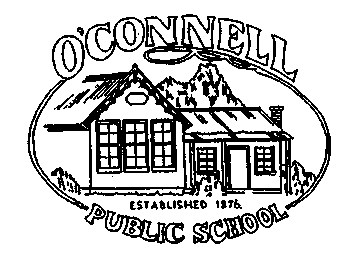                                 MON	           TUES                 WED                THURS              FRIJulyWeek 118Staff Development Day19Students Return20   2122WeekendJulyWeek 22526 27     Parent Teacher Meetings2829WeekendAugustWeek 312P&C Meeting 7.003    Parent Teacher Meetings4Forest Day5WeekendAugustWeek 48910   District High Jump11Morning Tea @ The Cafe12District Athletics CarnivalWeekendAugustWeek 5151617    1819WeekendAugustWeek 62223242526WeekendAugust/SeptWeek 72930FOIM Sydney Opera House311Morning Tea @ The CafeStage 2 Camp 2WeekendSeptemberWeek 8567     89WeekendSeptemberWeek 9121314    15Forest Day16WeekendSeptemberWeek 101920212223Last Day of Term Year 6 activitiesWeekend